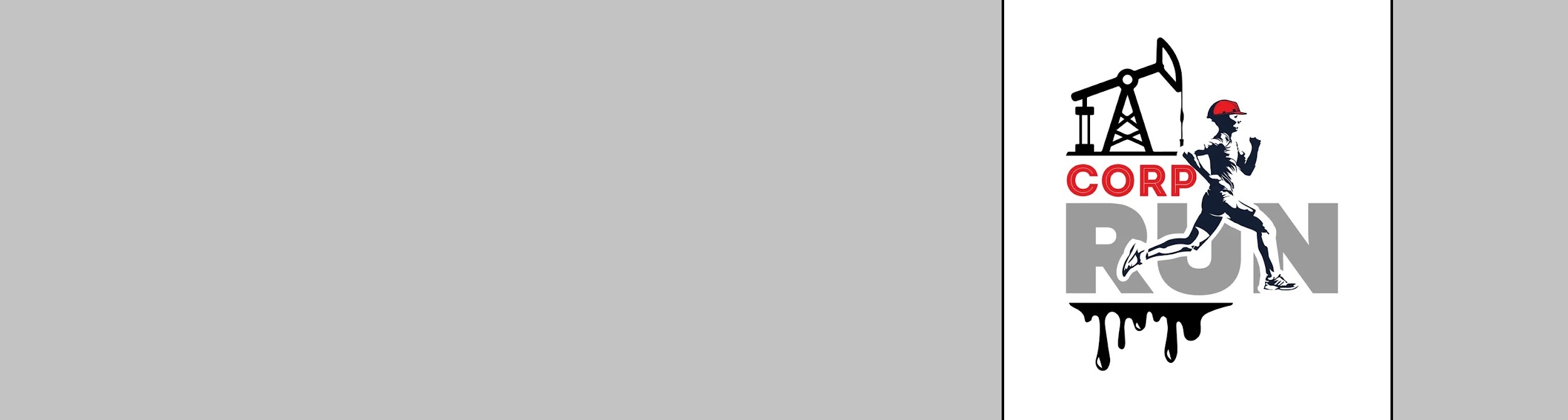 Руководительклуба циклических видов спорта GoSportАгафонов Д.Д. «02» сентября 2021г.Положение о соревнованиях по бегу «Благотворительный корпоративный забег Charity CorpRun»1. Цели и задачиСоревнования проводятся с целью:пропаганды здорового образа жизни, направленного на улучшение общественного психологического климата и продолжительности жизни, за счёт популяризации занятий оздоровительным бегом среди жителей Москвы и Московской области;вовлечения различных групп населения города Москвы в регулярные занятия физической культурой и спортом;развития массового спорта;стимулирования роста спортивных достижений в беге на длинные и короткие дистанции.2. Дата и место проведения соревнованияДата проведения: 02.10.2021 г.Время: 19.00-22.30.Место проведения: Москва, парк 850-летия Москвы, биатлонный комплекс(55.653017, 37.779777).3. Программа соревнования17.30-19.20 – выдача слотов участникам на месте старта по предварительной заявке;17.30-19.00 – регистрация на месте старта новых участников;18.30 – инструктаж участников забега “Забег вслепую ”18.40 – старт забега “забег вслепую” от Благотворительного фонда “Спорт для жизни” на 1000 метров;19.00 – старт на дистанции 21,1 км (3 круга);19.10 – старт первого детского забега на 400 метров (3-8 лет);19.20 – старт второго детского забега на 1000 метров (9-13 лет);19.30 – старт участников на дистанции 5 (1 круг) и 10 км (1 круг);19.40 – награждение победителей и призеров детских забегов;20.40 – награждение победителей и призеров на дистанции 5, 10 и 21,1 км;21.20 – закрытие трассы, окончание соревнования.4. Допуск участников к соревнованиюК участию в соревнованиях допускаются все желающие, имеющие спортивную экипировку в соответствии с правилами соревнований.Для участия в соревновании лицам 18 лет и старше в мандатную комиссию при регистрации предоставляет: документ удостоверяющий личность (паспорт или права), а также медицинскую справку. Обязательно предоставить оригинал справки либо копию при показе оригинала. Справки по окончании мероприятия не возвращаются.По завершению соревнования каждый участник может получить справку обратно.На дистанцию 5 км допускаются атлеты от 14 лет включительно.На дистанцию 10 км допускаются атлеты от 16 лет включительноНа дистанцию 21,1 км допускаются атлета от 18 лет включительно.5. Лимит участниковЛимит участников по дистанциям:400 метров – 50 человек;1000 метров – 50 человек;5 000 метров – 150 человек;10 000 метров – 150 человек;21 000 метров – 100 человек.6. Регистрация участников соревнованияРегистрация участников проводится по предварительной заявке через интернет-сайт results.racetime.online до 30.09.2021 г. 23.59.Регистрация новых участников в день старта будет проводиться в случае наличия свободных слотов строго с 17.30 до 19.00 в день проведения мероприятия.Стартовые взносы (руб.):Все собранные средства в равных долях будут направлены в благотворительный фонд Константина Хабенского и фонд «Спорт ради жизни».7. Награждение участниковПризёры и победители каждой дистанции среди мужчин и женщин (мальчиков и девочек) в абсолютном зачёте награждаются ценными призами от партнёров, грамотами и медалями. Все финишёры по преодолению дистанции получают памятные медали. Участники детских забегов получают на финише вкусные подарки.На финише всех участников ожидает полевая кухня.8. Трасса и дистанцииУчастники детского забега на 400 метров преодолевают первые 150 метров по прямой и после разворота на 180 градусов возвращаются на финиш. К старту допускаются дети от 3-х до 8 лет включительно на момент проведения соревнования.Участники детского забега на 1000 метров преодолевают первые 500 метров по прямой и после разворота на 180 градусов возвращаются на финиш. К старту допускаются дети от 9 до 14 лет включительно на момент проведения соревнования.Участники основного забега преодолевают 2 и 4 круга соответственно по 5000 метров. К участию допускаются лица 15 лет и старше на дистанцию 5 и 10 км.На протяжении всей трассы будут находиться волонтёры и присутствовать разметка в виде конусов, фан-барьеров и сигнальной ленты.9. Обеспечение безопасности участниковГлавный судья соревнований несет ответственность за соблюдение участниками соревнований требований техники безопасности и принимает меры по предотвращению террористических актов и профилактике травматизма.На месте старта будет  обеспечено медицинское сопровождение в виде бригады скорой помощи.10. Организаторы соревнованияЗабег проводится по инициативе компаний:Phystech Ventures;ML One;ТСС;Альфа Горизонт;НКМЗ-Групп;Перфобур.Все собранные средства будут направлены в благотворительный фонд Константина Хабенского и фонд “Спорт ради жизни” в равных долях.11. СудействоСудейство осуществляет оргкомитет спортивного мероприятия, клуб циклических видов спорта GoSport в лице главного судьи, судьи по трассе, секретаря соревнования.Электронный хронометраж соревнования проводится компанией Race Time.Время участников начинается в момент стартового сигнала (Gun time). Победители определяются по фактическому прибытию на финиш.Секретарь соревнования – Ефименко Ирина Викторовна.Судья по трассе - Семичев Никита Александрович.Главный судья – Агафонов Денис Дмитриевич.Главный судья					         ________________/________________Дистанциядо 15.0916.09-30.09В день старта400 метров0 руб.0 руб.500 руб.1 000 метров0 руб.0 руб.500 руб.5 000 метров800 руб.1000 руб.1 500 руб.10 000 метров1000 руб.1500 руб.2000 руб.21 000 метров1 500 руб.2000 руб.2500 руб.